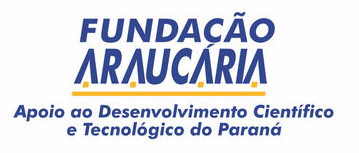 CHAMADA PÚBLICA 03/2019 - PROGRAMA INSTITUCIONAL DE BOLSAS DE EXTENSÃO UNIVERSITÁRIA PIBEXANEXO IV - PLANO DE TRABALHO PARA O BOLSISTA1. IDENTIFICAÇÃO2. SÍNTESE DAS ATIVIDADES A SEREM DESENVOLVIDAS PELO BOLSISTA3. ASSINATURASProtocoloInstituição onde será desenvolvido o projeto/CampusCoordenador InstitucionalMônica Luiza Simião PintoOrientador (Docente/Pesquisador responsável)Modalidade de BolsaBolsistaTítulo do projeto de pesquisaPeríodo previsto para desenvolvimento do Projeto Após formalização do Convênio1234567 (adicionar mais linhas se necessário)Os abaixo-assinados declaram que o presente Plano de Trabalho foi estabelecido de comum acordo, assumindo as tarefas e responsabilidades que lhes caberão durante o período de realização do mesmo.Os abaixo-assinados declaram que o presente Plano de Trabalho foi estabelecido de comum acordo, assumindo as tarefas e responsabilidades que lhes caberão durante o período de realização do mesmo.Local e data:Local e data:Assinatura do BolsistaAssinatura do Pai ou Responsável
(para menores de 18 anos)Assinatura do OrientadorAssinaturas do Coordenador da Proposta e Pró-Reitoria de Pesquisa e Pós-Graduação ou equivalente nos Institutos de Pesquisa